Упражнение «Воздушный шар» Встаньте, закройте глаза, руки поднимите вверх, наберите воздух. Представьте, что вы — большой воздушный шар, наполненный воздухом. Постойте в такой позе 30-50 секунд, напрягая все мышцы тела. Затем представьте себе, что в шаре появилось небольшое отверстие. Медленно начинайте выпускать воздух, одновременно расслабляя мышцы тела: кисти рук, затем мышцы плеч, шеи, корпуса, ног и т.д. Запомните ощущения в состоянии расслабления. Упражнение «12 точек» Начните с плавного вращения глазами – дважды в одном направлении, а затем дважды в другом. Зафиксируйте свой взгляд на отдаленном предмете, а затем переключите его на предмет, расположенный поблизости. Нахмурьтесь, напрягая окологлазные мышцы, а потом расслабьтесь. После этого для расслабления челюсти нужно широко зевнуть несколько раз. Расслабьте шею, сначала покачав головой, а затем покрутив ею из стороны в сторону. Поднимите плечи до уровня ушей и медленно опустите. Расслабьте запястья и поводите ими. Сожмите и разожмите кулаки, расслабляя кисти рук. Теперь обратитесь к торсу. Сделайте три глубоких вздоха. Затем мягко прогнитесь в позвоночнике вперед-назад и из стороны в сторону. Напрягите и расслабьте икры ног. Покрутите ступнями, чтобы расслабить лодыжки. Сожмите пальцы ног таким образом, чтобы ступни изогнулись вверх, повторите этот элемент упражнения три раза. Упражнение «Сосулька»(«Мороженое») Встаньте, закройте глаза, руки поднимите вверх. Представьте, что вы — сосулька или мороженое. Напрягите все мышцы вашего тела. Запомните эти ощущения. Замрите в этой позе на 30-50 секунд. Затем представьте, что под действием солнечного тепла вы начинаете медленно таять. Расслабляйте постепенно кисти рук, затем мышцы плеч, шеи, корпуса, ног и т.д. Запомните ощущения в состоянии расслабления. Выполняйте упражнение до достижения спокойного состояния. Это упражнение можно выполнять лежа на полу.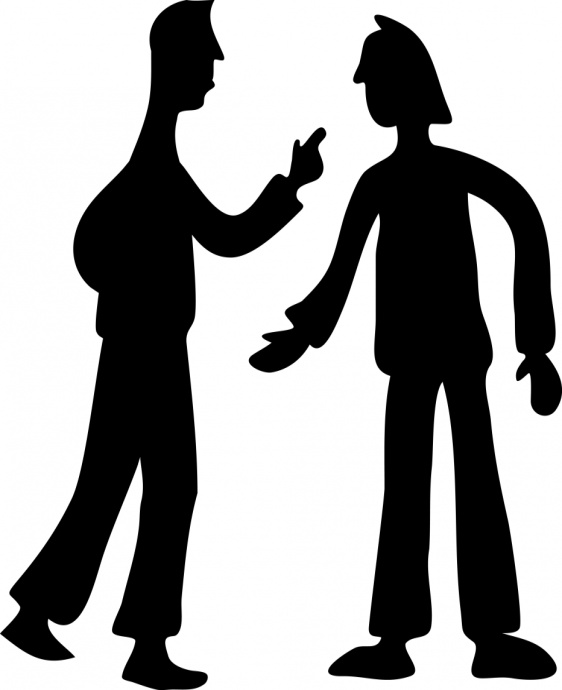 Стратегии поведения в конфликтной ситуацииМДОУ «Детский сад №52»Ярославль, 2019 г.Стратегия поведения в конфликтной ситуации — это направление и особенности действия конфликтующей стороны, выдерживаемые до завершения конфликта. Определяют пять основных стратегий поведения: 1) сотрудничество; 2) компромисс; 3) избегание; 4) приспособление; 5) соперничество. Сотрудничество — самая эффективная стратегия поведения. Позиции сторон приравниваются к позициям союзников и партнеров, поэтому возможно конструктивное разрешение конфликта. Выбор сотрудничества обусловливается высокой значимостью разрешаемой проблемы для всех сторон конфликта, а также их взаимозависимостью. Компромисс предпочтителен, когда субъекты конфликта обладают равными статусами и ресурсными возможностями или существует опасность их потери при любом другом выборе действия. Компромисс — самая распространенная стратегия в реальной жизни, так как позволяет достаточно быстро урегулировать конфликт. При отсутствии желания активных действий по достижению цели или времени на ее реализацию выбирают стратегию избегания. Если избегание используется на начальном этапе развития противоречия, конфликт затухает и сохраняет силы и ресурсы субъектов конфликта нерастраченными. Приспособление — это вынужденная стратегия действия, обусловленная потерей сил, пониманием невозможности альтернативного исхода или другими субъективными причинами. Соперничество оценивается практиками двояко, так как иногда приносит мгновенные позитивные последствия, но может также наносить значительный ущерб одной из сторон конфликта. Для того чтобы настроиться на решение конфликта и придерживаться эффективных стратегий, необходимо снять эмоциональное напряжение. Предлагаем Вашему вниманию ряд упражнений, которые помогут расслабиться и отдохнуть от посторонних мыслей.Упражнение «Муха» Сядьте удобно: руки свободно положите на колени, плечи и голова опущены, глаза закрыты. Мысленно представьте, что на ваше лицо пытается сесть муха. Она садится то на нос, то на рот, то на лоб, то на глаза. Ваша задача: не открывая глаз, согнать назойливое насекомое. Упражнение «Лимон» Сядьте удобно: руки свободно положите на колени (ладонями вверх), плечи и голова опущены, глаза закрыты. Мысленно представьте себе, что у вас в правой руке лежит лимон. Начинайте медленно его сжимать до тех пор, пока не почувствуете, что «выжали» весь сок. Расслабьтесь. Запомните свои ощущения. Теперь представьте себе, что лимон находится в левой руке. Повторите упражнение. Вновь расслабьтесь и запомните свои ощущения. Затем выполните упражнение одновременно двумя руками. Расслабьтесь. Насладитесь состоянием покоя. 